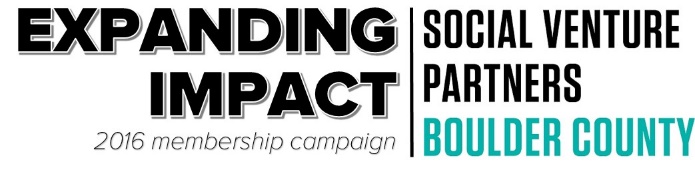 Campaign Co-Chair Job DescriptionThe Campaign Co-Chairs are the spokes people of the Campaign.  They work in conjunction with the Sustainability Advisory Committee to provide guidance and leadership in the creation and execution of the campaign strategies and activities.  The Campaign Co-Chairs are responsible for working closely with other campaign volunteers to ensure progress and follow through on campaign activities.  Responsibilities of the Co-Chairs include:Attending monthly Sustainability Advisory Committee meetings (3rd Tuesday of each month from 9:30-10:30 AM) Oversight of campaign activitiesRecruitment of additional leadershipCheck in with Campaign Captains and progress of their teamsDevelopment of preliminary prospect listsApproving the campaign plan, case statement and supporting operative materialsMeet with prospectsImplementation of the campaign planParticipation in campaign events3-4 volunteer hours a month during the silent phase of the Campaign (April – August)6-8 volunteer hours a month during the active phase of the Campaign (September – December)